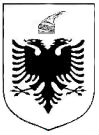 R E P U B L I K A    E   S H Q I P Ë R I S ËMINISTRIA E SHËNDETËSISË DHE MBROJTJES SOCIALEINSPEKTORATI SHTETEROR SHENDETESORNr.___	                                                                                 Tiranë, më___.___.2023LISTË VERIFIKIMIPër çerdhetSubjekti:______________________________________________ Nr. NIPT ______________________Adresa: _____________________________________________________________________________Administratori: _______________________________________________________________________Tel/Cel: ________________________________ Fax: ________________ E-mail: _________________Lloji Aktivitetit: ______________________________________________________________________Arsyeja e inspektimit: Inspektim i Programuar           Ri-Inspektim                  Inspektim i Posaçëm  Në zbatim të: NR. 7643 DATË 02.12.1992 “PËR INSPEKTIMIN SANITAR”, I NDRYSHUAR.NR. 15/2016 DATË 10.03.2016 “PËR PARANDALIMIN DHE LUFTIMIN E INFEKSIONEVE DHE SËMUNDJEVE INFEKTIVE”. NR. 95/2015 DATË 17.09.2015 “PËR SHËRBIMET DHE PRODUKTET BIOCIDE NË SHËNDETIN PUBLIK”VKM NR. 639, DATË 07.09.2016, “PËR PËRCAKTIMIN E RREGULLAVE, TË PROCEDURAVE E TË LLOJEVE TË TESTEVE EKZAMINUESE MJEKSORE, QË DO TË KRYHEN NË VARËSI TË PUNËS SË PUNËMARRËSIT, SI DHE TË MËNYRËS SË FUNKSIONIMIT TË SHËRBIMIT MJEKSOR NË PUNË”.VKM NR. 742 DATË 06.11.2003 “PËR DISA SHTESA DHE NDRYSHIME NË VKM 692 DATË 13.12.2001 “PËR MASAT E VECANTA TË SIGURIMIT DHE TË MBROJTJES SË SHËNDETIT NË PUNË”RREGULLORE HIGJIENO SANITARE NR. 379 DATË 16.12.1994 “PËR NDËRTIMIN DHE FUNKSIONIMIN E CERDHEVE TË FËMIJËVE”.UDHËZIM I MINISTRISË SË SHËNDETËSISË NR. 510 DATË 13.12.2011 “PËR INSPEKTIMET HIGJIENO SANITARE NË FUNKSION TË LËSHIMIT TË AKT MIRATIMIT HIGJIENO SANITAR”URDHËR I MINISTRIT TË SHËNDETËSISË DHE MBROJTJES SOCIALE  NR. 369 DATË 26.09.2017 “PËR KONTROLLIN MJEKËSOR DHE LËSHIMIN E LIBREZËS SHËNDETËSORE”INSPEKTORËT:		PËRFAQËSUESI I SUBJEKTIT:Inspektor 1    NUI (Nënshkrimi)		 Emër Mbiemër (Nënshkrimi)Inspektor 2    NUI (Nënshkrimi)Inspektor 2    NUI (Nënshkrimi)Nr.Baza LigjorePyetjaVLERËSIMIVLERËSIMIVLERËSIMIKOMENTENr.Baza LigjorePyetjaPoJoNuk aplikohetKOMENTE1Neni 10, ligji  nr.7643, datë 02.12.1992;Udhëzim nr. 510, datë 13.12.2011.A ka objekti Akt Miratim higjieno sanitar dhe a përputhet ky dokument me aktivitetin aktual të subjektit?2Neni 6, ligji nr.15/2016, datë 10.03.2016A zbatohet marrja e masave të përgjithëshme për mbrojtjen nga sëmundjet infektive?3Germa d, pika 1, neni 6, ligji nr. 15/2016, datë 10.03.2016A është kryer shërbimi DDD, dhe a disponon subjekti certifikatën e këtij shërbimi?4Neni 21, ligji nr. 7643, datë 02.12.1992, i ndryshuar.Urdhër i Ministrit të Shëndetësisë dhe Mbrojtjes Sociale  nr. 369 datë 26.09.2017, Pika 18, rregullore higjieno sanitare nr. 379 datë 16.12.1994.A është personeli i pajisur me Libreza shëndetësore?5Pika c, neni 13, ligji 7643 datë 02.12.1992. VKM nr. 742 datë 06.11.2003 Pika 2/4 ç, Udhëzim nr.2 datë 25.06.2004  Pika 13,VKM nr. 639, datë 07.09.2016 neni1/a.A është personeli i pajisur me raport mjeko-ligjor (KML)6Pika 9 neni 26, ligji 7643 datë 02.12.1992, i ndryshuarA largohen mbeturinat në përputhje me kërkesat e ligjit?7Ligji 7643 datë 02.12.1992, neni 13/b. A ka furnizohet subjekti me ujë higjenikisht të pastër?8Pika c, neni 13, ligji 7643 datë 02.12.1992. Pika 18, rregullore higjieno sanitare nr. 379 datë 16.12.1994.A është personeli i pajisur me uniformat e punës?9Pika c, neni 13, ligji 7643 datë 02.12.1992. Pika 5, rregullore higjieno sanitare nr. 379 datë 16.12.1994.A është  planifikuar territori i përgjithshëm  cerdhes ( ndërtesa dhe pjesa e clodhjes) me sip. rreth 25 m² /fëmijë dhe a plotëson ky territor kushtet për rritjen, edukimin dhe argëtimin e fëmijëve?10Pika c, neni 13, ligji 7643 datë 02.12.1992, i ndryshuar. Pika 6/1, rregullore higjieno sanitare nr. 379 datë 16.12.1994.A përbëhet cerdhja nga 4 grupe fëmijësh sipas grup moshave?11Pika c, neni 13, ligji 7643 datë 02.12.1992, i ndryshuar. Pika 6/2, rregullore higjieno sanitare nr. 379 datë 16.12.1994.A ka në dispozicion për cdo grup moshë ambiente sipas rregullores për cerdhet|? 12Pika c, neni 13, ligji 7643 datë 02.12.1992, i ndryshuar. Germa a, pika 6/2, rregullore higjieno sanitare nr. 379 datë 16.12.1994.A organizohet cdo ditë para pranimit të fëmijëve kontrolli për gjendjen shëndetësore të tyre?13Pika c, neni 13, ligji 7643 datë 02.12.1992, i ndryshuar. Germa b, pika 6/2, pika 13, rregullore higjieno sanitare nr. 379 datë 16.12.1994.A plotësojnë dhomat e një grupmoshe të caktuar normën e sipërfaqes 2.5 m²/fëmijë, lartësinë 3m   dhe a janë të pajisura sipas rregullores? 14Pika c, neni 13, ligji 7643 datë 02.12.1992, i ndryshuar. Germa b, pika 6/2, pika 15, rregullore higjieno sanitare nr. 379 datë 16.12.1994.A janë pajisjet e dhomave (tavolinat, karriget, raftet, lodrat) në përshtajtje me zhvillimin e fëmijës dhe gjatësinë e tyre, si dhe të përbëra nga materiale të larëshme lehtësisht?15Pika c, neni 13, ligji 7643 datë 02.12.1992, i ndryshuar. Germa b, pika 6/2, pika 16, rregullore higjieno sanitare nr. 379 datë 16.12.1994.A janë dhomat e gjumit të pastra, të ajrosura, gjysëm të errësuara dhe a zë mjedisi i fjetjes 45% të dhomës së grupit dhe të jetë i vecantë nga mjedisi i lodrave?16Pika c, neni 13, ligji 7643 datë 02.12.1992, i ndryshuar. Pika 15, rregullore higjieno sanitare nr. 379 datë 16.12.1994.A është e pajisur cerdhja me krevate sipas moshës së fëmijës ( nga 120-140 cm gjatësi dhe 55-60 cm gjerësi)?17Pika c, neni 13, ligji 7643 datë 02.12.1992, i ndryshuar. Germa c, pika 6/2, rregullore higjieno sanitare nr. 379 datë 16.12.1994.A janë nyjet hidrosanitare të pastra dhe të dezinfektuara dhe me  lavamanë e WC sipas grup moshave dhe uturak për secilin fëmijë?18Pika c, neni 13, ligji 7643 datë 02.12.1992, i ndryshuar. Pika 9, rregullore higjieno sanitare nr. 379 datë 16.12.1994.A është e furnizuar cerdhja vazhdimisht me ujë të rrjedhshëm dhe të ngrohtë duke plotësuar nevojat për cdo fëmijë (75-100 l ujë  në ditë nga cesma dhe 30-50 l ujë në ditë nga depozita) ?19Pika c, neni 13, ligji 7643 datë 02.12.1992, i ndryshuar. Pika 10, rregullore higjieno sanitare nr. 379 datë 16.12.1994.A ka ngrohje të centralizuar, me dru ose me korrent (përjashtuar ngrohjen me qymyr ose gaz) duke siguruar në në dhomat e grupeve një  temperaturë 20-22º C ?20Pika c, neni 13, ligji 7643 datë 02.12.1992, i ndryshuar. Pika 11, rregullore higjieno sanitare nr. 379 datë 16.12.1994.A kryhet ajrosja e ambienteve të cerdhes disa herë në ditë  dhe a është lagështira relative në normë (40-60 %).21Pika c, neni 13, ligji 7643 datë 02.12.1992, i ndryshuar. Pika 12, rregullore higjieno sanitare nr. 379 datë 16.12.1994.A është ndricimi natyral 1:5 dhe ai artificial  sipas normave ( 75-80 luks)?22Pika c, neni 13, ligji 7643 datë 02.12.1992, i ndryshuar. Pika 14, rregullore higjieno sanitare nr. 379 datë 16.12.1994.A bëhet largimi i ujrave të zeza nëpërmjet kanalizimeve, nëse kryhet  me gropë septike,  a pastrohet gropa septike sipas normave teknike kur fëmijët nuk janë në cerdhe?23Pika c, neni 13, ligji 7643 datë 02.12.1992, i ndryshuar. Pika 19, rregullore higjieno sanitare nr. 379 datë 16.12.1994.A është i pajisur blloku i gatimit me ambientet ( salla e gatimit, magazinë të produkteve ushqimore, dhomë të përpunimit të mishit, dhomë të përpunimit të zarzavateve ambient për larjen e enëve) sipas rregullores?24Pika c, neni 13, ligji 7643 datë 02.12.1992, i ndryshuar. Pika 19, rregullore higjieno sanitare nr. 379 datë 16.12.1994.A ku ruhen në frigorifer produktet ushqimore që kërkojnë temperatura të ulta (mishi, bulmeti, vezët etj) dhe a ruhet kampioni ushqimor për 24 orë?2530	Pika c, neni 13, ligji 7643 datë 02.12.1992, i ndryshuar.Pika 19, rregullore higjieno sanitare nr. 379 datë 16.12.1994.			A zbatohet menuja ushqimore në përputhje me grupmoshat 0-3 vjec për të plotësuar nevojat ditore me kalori të miratuar nga Ministria e Shëndetësisë?		26Pika c, neni 13, ligji 7643 datë 02.12.1992, i ndryshuar. Pika 20, rregullore higjieno sanitare nr. 379 datë 16.12.1994.A ka subjekti lavanderi dhe a është e pajisur lavanderia me ambjentet e duhura për larjen, tharjen dhe dezinfektimin e rrobave?27Pika c, neni 13, ligji 7643 datë 02.12.1992, i ndryshuar. Pika 18, rregullore higjieno sanitare nr. 379 datë 16.12.1994.A bazohet pranimi i fëmijës për herë të parë në dokumentacionin e detyrueshëm ( certifikatë, kartelë vaksinimi, analizë fece) sipas rregullores?28Pika c, neni 13, ligji 7643 datë 02.12.1992, i ndryshuar. Pika 7, rregullore higjieno sanitare nr. 379 datë 16.12.1994.A ka në cerdhe dhomë izolimi për fëmijët e sëmurë?29Pika c, neni 13, ligji 7643 datë 02.12.1992, i ndryshuar. Pika 8, rregullore higjieno sanitare nr. 379 datë 16.12.1994.Kur ndërtesa është me disa kate a plotësojnë shkallët parametrat sipas rregullores dhe a janë të pajisura me parmakë mbrojtës? 